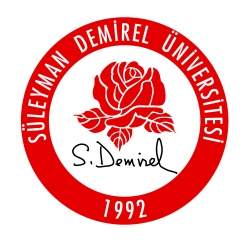 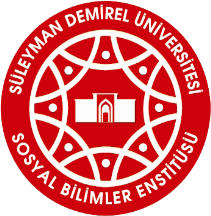 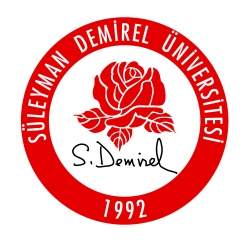 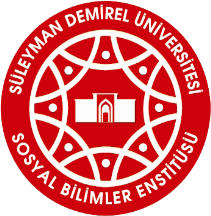 Adı SoyadıAdı SoyadıAnabilim DalıAnabilim DalıTez BaşlığıTez BaşlığıYeni Tez Başlığı (Eğer değişmesi önerildi ise)Yeni Tez Başlığı (Eğer değişmesi önerildi ise)Süleyman Demirel Üniversitesi Lisansüstü Eğitim ve Öğretim Yönetmeliği hükümleri uyarınca yapılan Doktora Tez Savunma Sınavında Jürimiz …./…./…. tarihinde toplanmış ve yukarıda adı geçen öğrencinin Doktora tezi için; OY BİRLİĞİ               OY ÇOKLUĞUile aşağıdaki kararı almıştır. Yapılan savunma sınavı sonucunda aday başarılı bulunmuş ve tez KABUL edilmiştir. Yapılan savunma sınavı sonucunda tezin DÜZELTİLMESİ kararlaştırılmıştır. Yapılan savunma sınavı sonucunda aday başarısız bulunmuş ve tezinin REDDEDİLMESİ kararlaştırılmıştır. Öğrenci tez savunma sınavına KATILMAMIŞTIR.Süleyman Demirel Üniversitesi Lisansüstü Eğitim ve Öğretim Yönetmeliği hükümleri uyarınca yapılan Doktora Tez Savunma Sınavında Jürimiz …./…./…. tarihinde toplanmış ve yukarıda adı geçen öğrencinin Doktora tezi için; OY BİRLİĞİ               OY ÇOKLUĞUile aşağıdaki kararı almıştır. Yapılan savunma sınavı sonucunda aday başarılı bulunmuş ve tez KABUL edilmiştir. Yapılan savunma sınavı sonucunda tezin DÜZELTİLMESİ kararlaştırılmıştır. Yapılan savunma sınavı sonucunda aday başarısız bulunmuş ve tezinin REDDEDİLMESİ kararlaştırılmıştır. Öğrenci tez savunma sınavına KATILMAMIŞTIR.Süleyman Demirel Üniversitesi Lisansüstü Eğitim ve Öğretim Yönetmeliği hükümleri uyarınca yapılan Doktora Tez Savunma Sınavında Jürimiz …./…./…. tarihinde toplanmış ve yukarıda adı geçen öğrencinin Doktora tezi için; OY BİRLİĞİ               OY ÇOKLUĞUile aşağıdaki kararı almıştır. Yapılan savunma sınavı sonucunda aday başarılı bulunmuş ve tez KABUL edilmiştir. Yapılan savunma sınavı sonucunda tezin DÜZELTİLMESİ kararlaştırılmıştır. Yapılan savunma sınavı sonucunda aday başarısız bulunmuş ve tezinin REDDEDİLMESİ kararlaştırılmıştır. Öğrenci tez savunma sınavına KATILMAMIŞTIR.Süleyman Demirel Üniversitesi Lisansüstü Eğitim ve Öğretim Yönetmeliği hükümleri uyarınca yapılan Doktora Tez Savunma Sınavında Jürimiz …./…./…. tarihinde toplanmış ve yukarıda adı geçen öğrencinin Doktora tezi için; OY BİRLİĞİ               OY ÇOKLUĞUile aşağıdaki kararı almıştır. Yapılan savunma sınavı sonucunda aday başarılı bulunmuş ve tez KABUL edilmiştir. Yapılan savunma sınavı sonucunda tezin DÜZELTİLMESİ kararlaştırılmıştır. Yapılan savunma sınavı sonucunda aday başarısız bulunmuş ve tezinin REDDEDİLMESİ kararlaştırılmıştır. Öğrenci tez savunma sınavına KATILMAMIŞTIR.Süleyman Demirel Üniversitesi Lisansüstü Eğitim ve Öğretim Yönetmeliği hükümleri uyarınca yapılan Doktora Tez Savunma Sınavında Jürimiz …./…./…. tarihinde toplanmış ve yukarıda adı geçen öğrencinin Doktora tezi için; OY BİRLİĞİ               OY ÇOKLUĞUile aşağıdaki kararı almıştır. Yapılan savunma sınavı sonucunda aday başarılı bulunmuş ve tez KABUL edilmiştir. Yapılan savunma sınavı sonucunda tezin DÜZELTİLMESİ kararlaştırılmıştır. Yapılan savunma sınavı sonucunda aday başarısız bulunmuş ve tezinin REDDEDİLMESİ kararlaştırılmıştır. Öğrenci tez savunma sınavına KATILMAMIŞTIR.TEZ SINAV JÜRİSİAdı Soyadı/ÜniversitesiAdı Soyadı/ÜniversitesiKabul/RetİmzaDanışman Kabul Düzeltme RetJüri Üyesi  Kabul Düzeltme RetJüri Üyesi Kabul Düzeltme RetJüri Üyesi Kabul Düzeltme RetJüri Üyesi Kabul Düzeltme Ret